Накануне нового года для детей школьного интерната проводилось мероприятие « В гостях у клоуна Кузи». Ребят развлекали веселый клоун Кузя и хозяюшка Марфа, зимними загадками, озорными песнями (караоке). Детям очень понравилось стряпать праздничное печенье, украшать его разноцветными присыпками и конечно же пробовать его за гостеприимным столом. Все дети получили памятные подарки и хорошее настроение.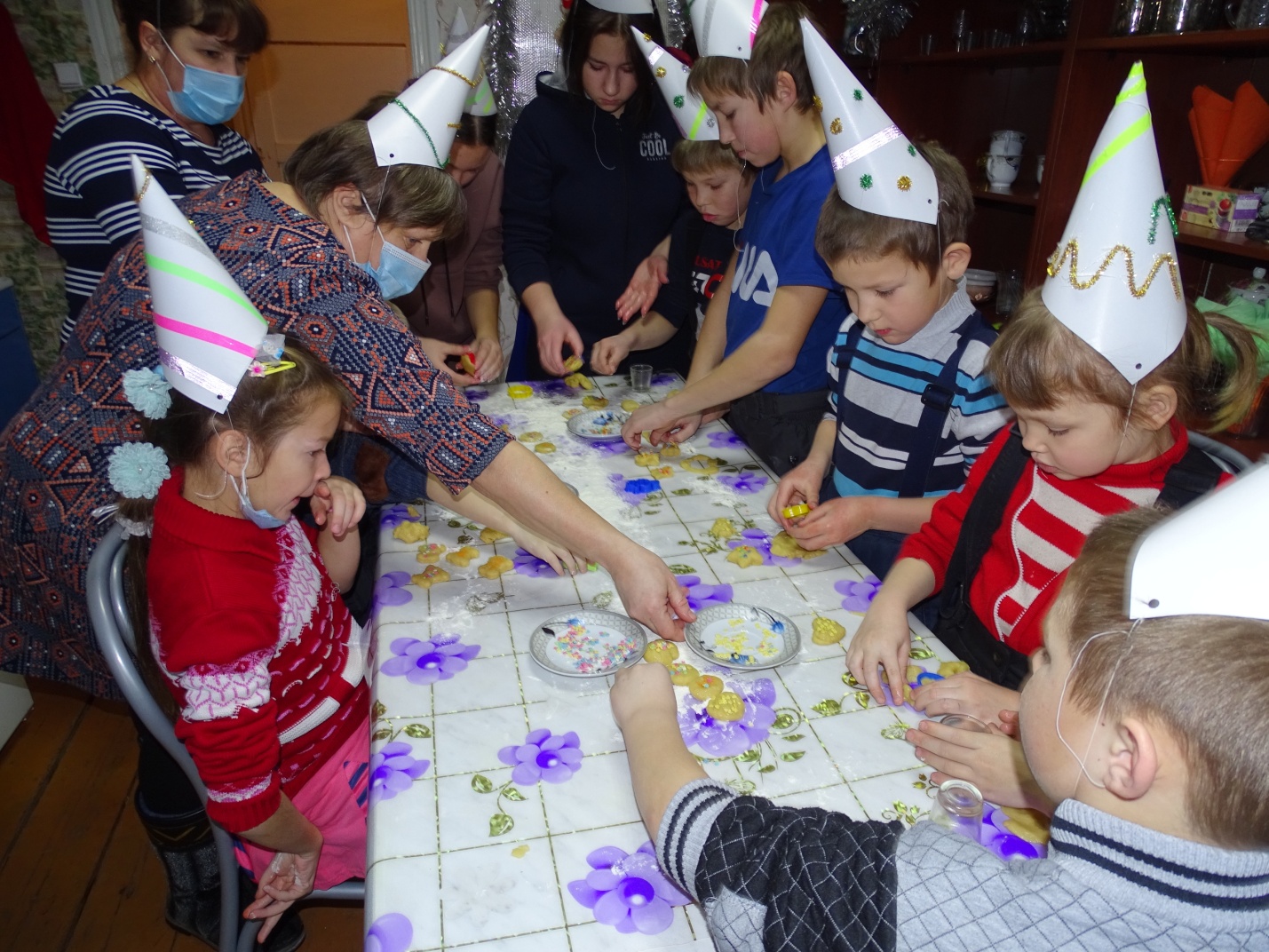 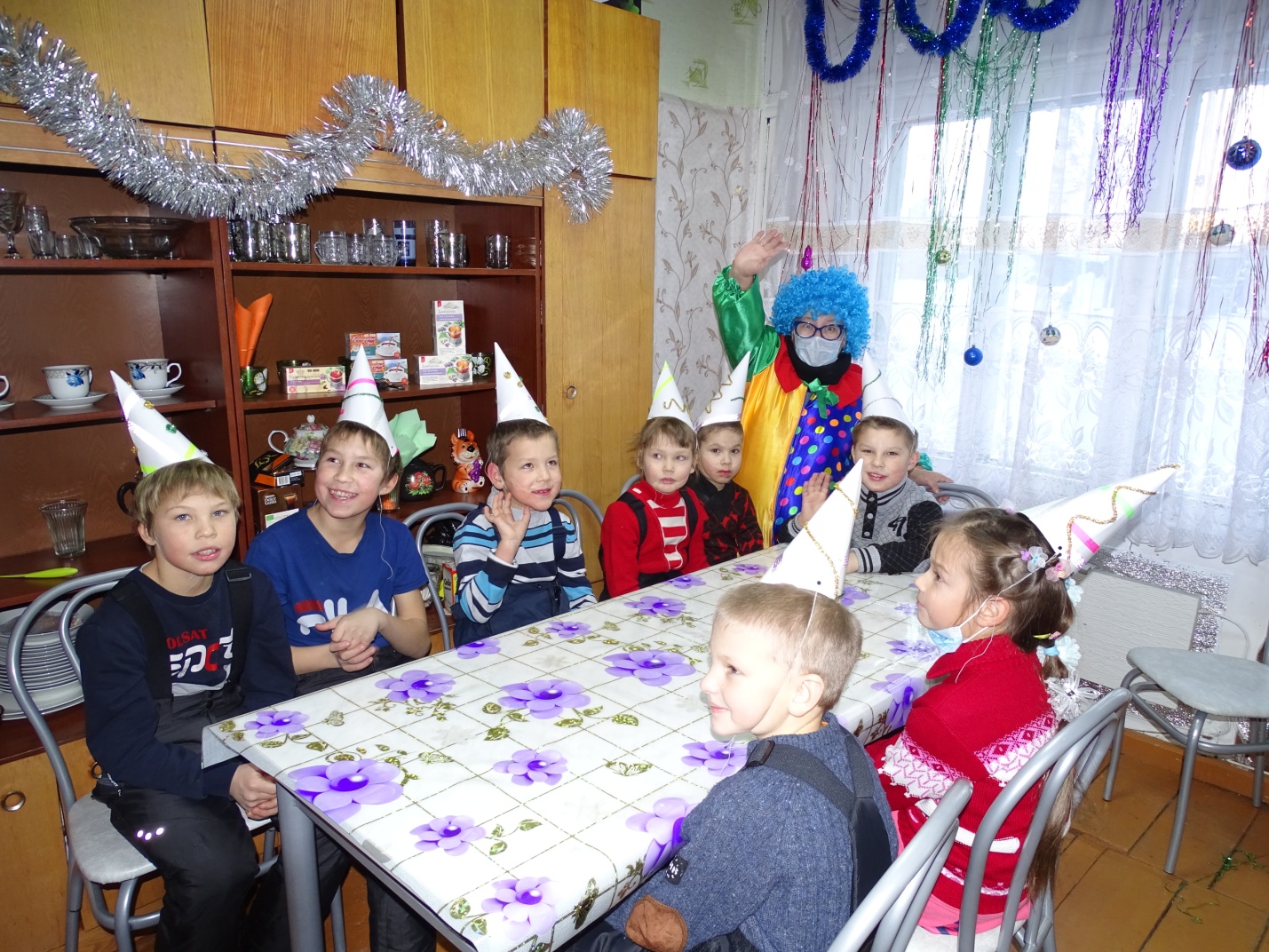 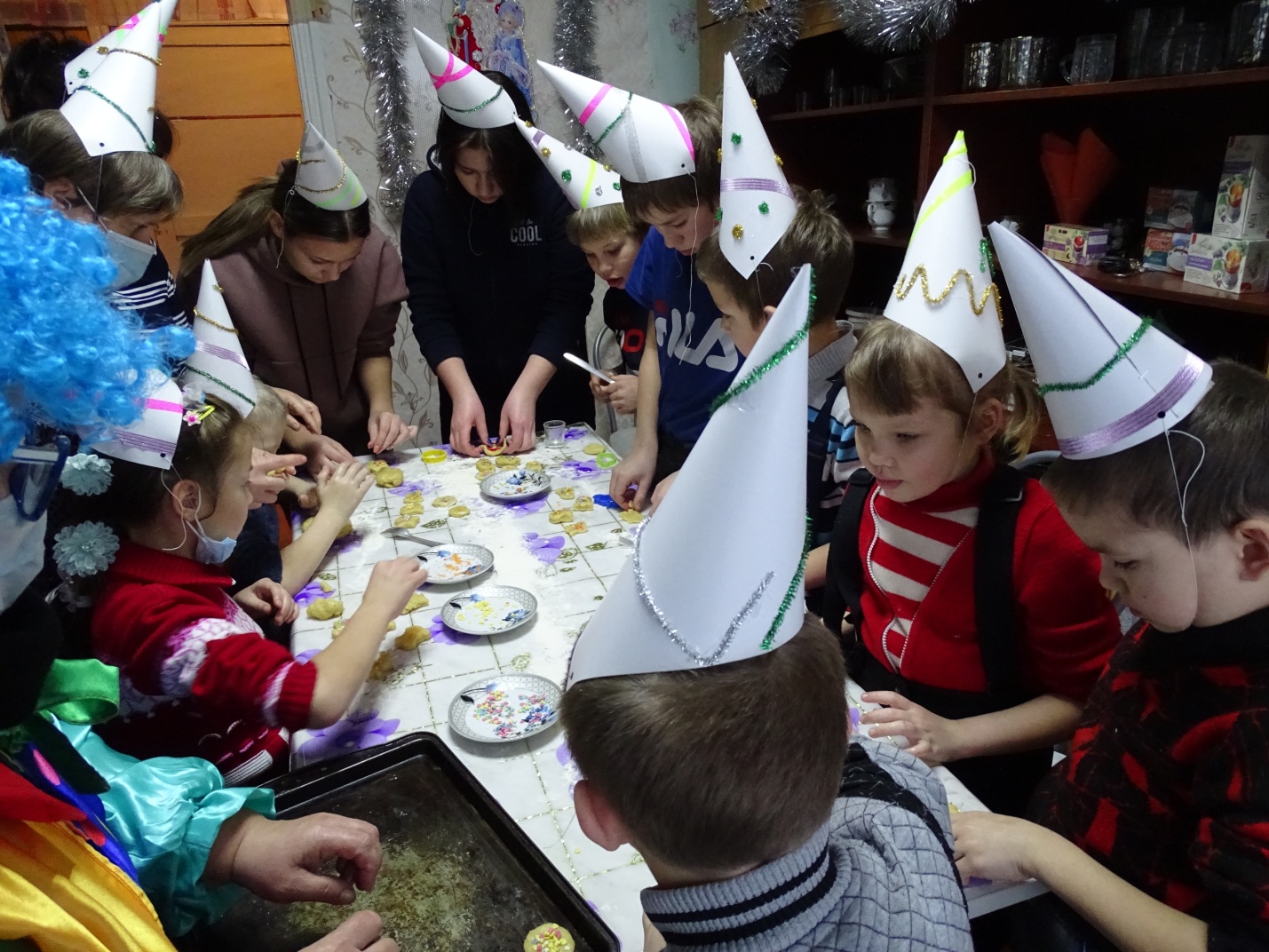 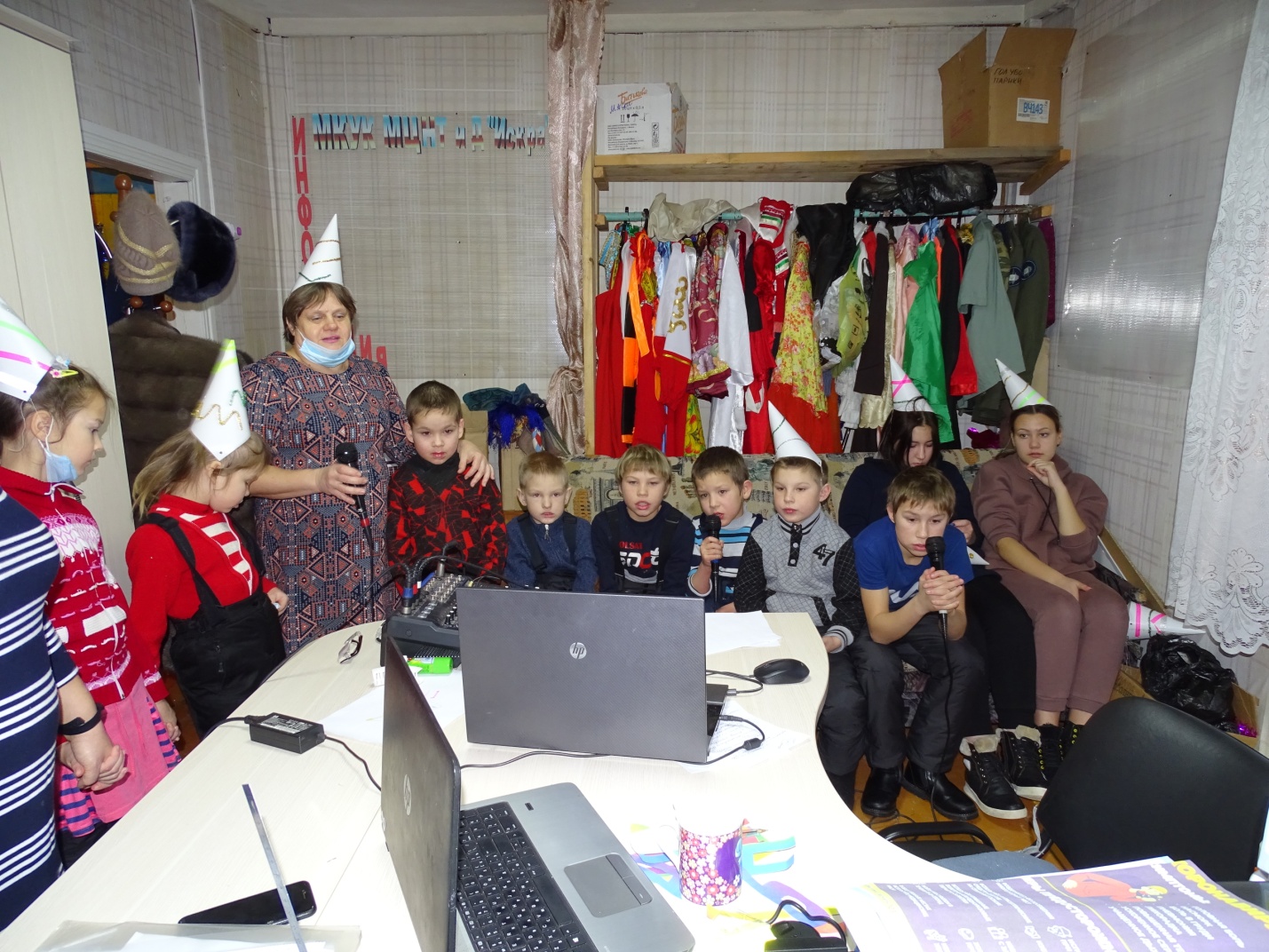 